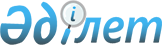 Об утверждении Положения государственного учреждения "Отдел физической культуры и спорта города Талдыкоргана"
					
			Утративший силу
			
			
		
					Постановление акимата города Талдыкорган Алматинской области от 15 декабря 2015 года № 37-1292. Зарегистрировано Департаментом юстиции Алматинской области 30 декабря 2015 года № 3659. Утратило силу постановлением акимата города Талдыкорган Алматинской области от 27 июня 2016 года № 29-420      Сноска. Утратило силу постановлением акимата города Талдыкрган Алматинской области от 27.06.2016 № 29-420.

      В соответствии с подпунктом 8) статьи 18 Закона Республики Казахстан от 1 марта 2011 года "О государственном имуществе" и Указом Президента Республики Казахстан от 29 октября 2012 года № 410 "Об утверждении Типового положения государственного органа Республики Казахстан", акимат города ПОСТАНОВЛЯЕТ:

      1. Утвердить Положение государственного учреждения "Отдел физической культуры и спорта города Талдыкоргана" согласно приложению.

      2. Государственному учреждению "Отдел физической культуры и спорта города Талдыкоргана" (Рымтаев Адилет Рымтаевич) в установленном законодательством порядке осуществить регистрацию Положения в органах юстиции.

      3. Исполняющему обязанности руководителя государственного учреждения "Отдел физической культуры и спорта города Талдыкоргана" Рымтаеву Адилету Рымтаевичу осуществить официальное опубликование настоящего постановления после государственной регистрации в органах юстиции на интернет-ресурсе, определяемом Правительством Республики Казахстан и интернет ресурсе акимата города, а также в газете "Талдыкорган", периодическом печатном издании, получившим право официального опубликования нормативных правовых постановлений акимата города и нормативных правовых решений акима города.

      4. Контроль за исполнением настоящего постановления возложить на заместителя акима города Талдыкорган Кольбаева Марлена Капашовича.

      5. Настоящее постановление вступает в силу со дня государственной регистрации в органах юстиции и вводится в действие по истечении десяти календарных дней после дня его первого официального опубликования.

 Положение о государственном учреждении "Отдел физической культуры и спорта города Талдыкоргана" 1. Общие положения      1. Государственное учреждение "Отдел физической культуры и спорта города Талдыкоргана" является государственным органом Республики Казахстан, осуществляющим руководство в сфере физической культуры и спорта на территории города Талдыкорган.

      2. Государственное учреждение "Отдел физической культуры и спорта города Талдыкоргана" не имеет ведомств.

      3. Государственное учреждение "Отдел физической культуры и спорта города Талдыкоргана" осуществляет свою деятельность в соответствии с Конституцией и законами Республики Казахстан, актами Президента и Правительства Республики Казахстан, иными нормативными правовыми актами, а также настоящим Положением.

      4. Государственное учреждение "Отдел физической культуры и спорта города Талдыкоргана" является юридическим лицом в организационно-правовой форме государственного учреждения, имеет печати и штампы со своим наименованием на государственном языке, бланки установленного образца, в соответствии с законодательством Республики Казахстан счета в органах казначейства.

      5. Государственное учреждение "Отдел физической культуры и спорта города Талдыкоргана" вступает в гражданско-правовые отношения от собственного имени.

      6. Государственное учреждение "Отдел физической культуры и спорта города Талдыкоргана" имеет право выступать стороной гражданско-правовых отношений от имени государства, если оно уполномочено на это в соответствии с законодательством.

      7. Государственное учреждение "Отдел физической культуры и спорта города Талдыкоргана" по вопросам своей компетенции в установленном законодательством порядке принимает решения, оформляемые приказами руководителя государственного учреждения "Отдел физической культуры и спорта города Талдыкоргана" и другими актами, предусмотренными законодательством Республики Казахстан.

      8. Структура и лимит штатной численности государственного учреждения "Отдел физической культуры и спорта города Талдыкоргана" утверждается в соответствии с действующим законодательством.

      9. Местонахождение юридического лица: индекс 040000, Республика Казахстан, Алматинская область, город Талдыкорган, улица Абая, № 256.

      10. Полное наименование государственного органа - государственное учреждение "Отдел физической культуры и спорта города Талдыкоргана".

      11. Настоящее Положение является учредительным документом государственного учреждения "Отдел физической культуры и спорта города Талдыкоргана".      

      12. Финансирование деятельности государственного учреждения "Отдел физической культуры и спорта города Талдыкоргана" осуществляется из местного бюджета.

      13. Государственному учреждению "Отдел физической культуры и спорта города Талдыкоргана" запрещается вступать в договорные отношения с субъектами предпринимательства на предмет выполнения обязанностей, являющихся функциями государственного учреждения "Отдел физической культуры и спорта города Талдыкоргана".

      Если государственному учреждению "Отдел физической культуры и спорта города Талдыкоргана" законодательными актами предоставлено право осуществлять приносящую доходы деятельность, то доходы, полученные от такой деятельности, направляются в доход государственного бюджета.

 2. Миссия, основные задачи, функции, права и обязанности государственного органа      14. Миссия государственного учреждения "Отдел физической культуры и спорта города Талдыкоргана": обеспечение реализации государственной политики в сфере физической культуры и спорта. 

      15. Задачи:

      1) организация работы по развитию физической культуры и спорта в городе Талдыкорган;

      2) организация и обеспечение подготовки сборных команд города по массовым, национальным видам спорта, инвалидному спорту и их участия на областных и других спортивных соревнованиях;

      3) обеспечение выполнения актов и поручений Президента и Правительства Республики Казахстан, акимов области и города по вопросам, относящимся к компетенции государственного учреждения "Отдел физической культуры и спорта города Талдыкоргана";

      4) иные задачи, предусмотренные законодательством Республики Казахстан. 

      16. Функции:

      1) по согласованию с местным исполнительным органом координирует

      организацию и проведение спортивных мероприятий на территории города Талдыкорган;

      2) принимает меры по обеспечению подготовки городских сборных команд по видам спорта и их выступления на областных и других спортивных соревнованиях;

      3) принимает меры по обеспечению развития массового спорта и национальных видов спорта на территории города Талдыкорган;

      4) координирует деятельность городских физкультурно-спортивных организаций на территории города Талдыкорган;

      5) оказывать методическую и консультативную помощь спортивным организациям по вопросам, входящим в компетенцию государственного учреждения "Отдел физической культуры и спорта города Талдыкоргана";

      6) координирует работу по присвоению спортсменам спортивных разрядов: спортсмен 2 разряда, спортсмен 3 разряда, спортсмен 1 юношеского разряда, спортсмен 2 юношеского разряда, спортсмен 3 юношеского разряда;

      7) координирует работу по присвоению квалификационных категории: тренер высшего уровня квалификации второй категории, тренер среднего уровня квалификации второй категории, методист высшего уровня квалификации второй категории, методист среднего уровня квалификации второй категории, инструктор-спортсмен высшего уровня квалификации второй категории, спортивный судья;

      8) разрабатывает во взаимодействии с местным исполнительным органом единый городской календарь спортивно-массовых мероприятий;

      9) взаимодействие с вышестоящими государственными органами, маслихатами, аппаратом акима области и города по вопросам, входящим в компетенцию государственного учреждения "Отдел физической культуры и спорта города Талдыкоргана";

      10) в пределах своей компетенции осуществление иных функции в соответствии с действующим законодательством Республики Казахстан.      

      Функции государственных учреждений, находящихся в ведении государственного учреждения "Отдел физической культуры и спорта города Талдыкоргана":

      Коммунальное государственное учреждение "Детско-юношеская спортивная школа №1 города Талдыкорган" государственного учреждения "Отдел физической культуры и спорта города Талдыкорган":

      1) осуществление физкультурно-оздоровительной и воспитательной работы среди детей, юношей и молодежи, направленной на укрепление их здоровья и всестороннего физического развития;

      2) в пределах своей компетенции осуществление иных функции в соответствии с действующим законодательством Республики Казахстан.

      Коммунальное государственное учреждение "Детско-юношеская спортивная школа "Оркен" города Талдыкорган" государственного учреждения "Отдел физической культуры и спорта города Талдыкорган":

      1) осуществление физкультурно-оздоровительной и воспитательной 

      работы среди детей, юношей и молодежи, направленной на укрепление их здоровья и всестороннего физического развития;

      2) организация деятельности спортивных кружков, тренажерных залов;

      3) представление сооружения для городских, областных, республиканских и международных соревнований, учебно-тренировочных сборов;

      4) в пределах своей компетенции осуществление иных функции в соответствии с действующим законодательством Республики Казахстан.

      17. Права и обязанности:

      1) запрашивать и получать необходимую в своей деятельности информацию от государственных органов и иных организаций;

      2) осуществлять пользование имуществом, находящимся на праве оперативного управления;

      3) разрабатывать проекты нормативных правовых актов акима, акимата города входящих в компетенцию государственного учреждения "Отдел физической культуры и спорта города Талдыкоргана";

      4) своевременно и качественно рассматривать обращения физических и юридических лиц;

      5) в пределах своей компетенции осуществлять иные права и обязанности в соответствии с законодательством Республики Казахстан.

 3. Организация деятельности государственного органа      18. Руководство государственного учреждения "Отдел физической культуры и спорта города Талдыкоргана" осуществляется первым руководителем, который несет персональную ответственность за выполнение возложенных на государственное учреждение "Отдел физической культуры и спорта города Талдыкоргана" задач и осуществление им своих функций.

      19. Первый руководитель государственного учреждения "Отдел физической культуры и спорта города Талдыкоргана" назначается на должность и освобождается от должности акимом города Талдыкорган.

      20. Первый руководитель государственного учреждения "Отдел физической культуры и спорта города Талдыкоргана" не имеет заместителей.

      21. Полномочия первого руководителя государственного учреждения "Отдел физической культуры и спорта города Талдыкоргана":

      1) в пределах своей компетенции определяет обязанности и полномочия работников государственного учреждения "Отдел физической культуры и спорта города Талдыкоргана";

      2) в соответствии с действующим законодательством назначает и освобождает от должности работников государственного учреждения "Отдел физической культуры и спорта города Талдыкоргана";

      3) в установленном законодательством порядке поощряет и налагает дисциплинарные взыскания на работников государственного учреждения 

      "Отдел физической культуры и спорта города Талдыкоргана";

      4) в пределах своей компетенции издает приказы;

      5) в пределах своей компетенции представляет интересы государственного учреждения "Отдел физической культуры и спорта города Талдыкоргана" в государственных органах и иных организациях;

      6) противодействует коррупции в государственном учреждении "Отдел физической культуры и спорта города Талдыкоргана" с установлением за это персональной ответственности;

      7) осуществляет иные полномочия в соответствии с законодательством Республики Казахстан.

      Исполнение полномочий первого руководителя государственного учреждения "Отдел физической культуры и спорта города Талдыкоргана" в период его отсутствия осуществляется лицом, его замещающим в соответствии с действующим законодательством.

 4. Имущество государственного органа      22. Государственное учреждение "Отдел физической культуры и спорта города Талдыкоргана" может иметь на праве оперативного управления обособленное имущество в случаях, предусмотренных законодательством.

      Имущество государственного учреждения "Отдел физической культуры и спорта города Талдыкоргана" формируется за счет имущества, переданного ему собственником, а также имущества (включая денежные доходы), приобретенного в результате собственной деятельности и иных источников, не запрещенных законодательством Республики Казахстан.

      23. Имущество, закрепленное за государственным учреждением "Отдел физической культуры и спорта города Талдыкоргана", относится к коммунальной собственности.

      24. Государственное учреждение "Отдел физической культуры и спорта города Талдыкоргана" не вправе самостоятельно отчуждать или иным способом распоряжаться закрепленным за ним имуществом и имуществом, приобретенным за счет средств, выданных ему по плану финансирования, если иное не установлено законодательством.

 5. Реорганизация и упразднение государственного органа      25. Реорганизация и упразднение государственного учреждения "Отдел физической культуры и спорта города Талдыкоргана" осуществляются в соответствии с законодательством Республики Казахстан.

      Перечень государственных учреждений, находящихся в ведении государственного учреждения "Отдел физической культуры испорта города 

      Талдыкоргана":

      1. Коммунальное государственное учреждение "Детско-юношеская спортивная школа №1 города Талдыкорган" государственного учреждения "Отдел физической культуры и спорта города Талдыкорган";

      2. Коммунальное государственное учреждение "Детско-юношеская спортивная школа "Оркен" города Талдыкорган" государственного учреждения "Отдел физической культуры и спорта города Талдыкорган".


					© 2012. РГП на ПХВ «Институт законодательства и правовой информации Республики Казахстан» Министерства юстиции Республики Казахстан
				
      Аким города

Б. Карасаев 
Приложение Утверждено постановлением акимата города Талдыкоргана от "15" 12 2015 года № 37-1292